Муниципальное  казенное дошкольное общеобразовательное учреждениеДетский сад «Березка» п. Такучет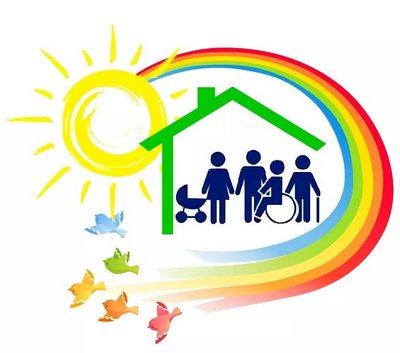 Интегрированное занятие по сказке «Цветик-семицветик. Сказка о добре и настоящей дружбе»Подменный воспитатель: Борисова В.Д                                               2019год.Интегрированное занятие  по сказке «Цветик - семицветик. Сказка о добре и настоящей дружбе»Цель: формирование у воспитанников нравственных качеств личности, таких как: доброжелательность, отзывчивость, дружелюбность и др.Задачи:1.Обратить внимание детей на то, что добрые слова непременно должны сочетаться с добрыми поступками. Повторить и закрепить с детьми формы вежливых обращений друг к другу, моделируя нужные ситуации.2. Расширить знания дошкольниках о правилах хорошего тона, добрых словах и их применении в повседневной жизни, побуждать к оказанию помощи, развивать эстетический вкус, мимику, жесты.3. Воспитывать желание поддерживать доброжелательное отношение детей друг к другу.Предварительная работа:знакомство с произведением В. Катаева "Цветик – семицветик", просмотр мультфильма «Цветик – семицветик».Ход занятия:Воспитатель: Ребята, давайте закроем глаза и вспомним, кого мы сегодня обидели, сказали грубое слово и мысленно попросим прощения. Откроем глазки, улыбнемся. Мы сегодня в зале не одни, у нас хорошие настроение, радостное, всем подарим лучик радости и добра и улыбнемся им.Встанем в круг и поприветствуем друг друга.Друзья, за руки возьмёмся
И друг другу улыбнемся.
Мы собрались в этот круг -
Рядом доброта вокруг.
По крупинке соберём -
Доброту к груди прижмем,
Вверх подбросим к облакам -
И с небес польется к нам,
Мягкой струйкой доброта.
Игра эта так проста.

С добром в мире всем тепло -
В стужу греет нас оно.
Жить с добром намного легче
От невзгод оно нас лечит.
Подари друзьям добро
И вернется к вам оно.Воспитатель: Ребята у меня произошла беда(Показывает цветик-семицветик без лепестков) Вот! Это цветик-семицветик! Но где же его яркие лепестки?Воспитатель: Ребята , лепестки растерялись, и я предлагаю вам пойти дорогою добра собирать лепестки. Согласны?Воспитатель: Из какой сказки цветок цветик- семицветик? А кто нибудь из вас помнить автора.Воспитатель: автор Валентин Катает сказка Цветик-семицветик.Воспитатель: Кто напомни, т мне с чего начинается сказка? Куда мы с вами пойдем в первую очередь?( Женя покупала в магазине баранки. Значит и нам нужно направиться в магазин.)Воспитатель: Правильно, ребята! Здесь мы с вами выполним задание "Раз словечко, два словечко". Я буду читать вам предложения, а вы должны будете их закончить.• Друг другу на прощание мы скажем… … (до свидания)• Говорить друзьям не лень, улыбаясь … (добрый день)•Когда виноваты, сказать спешите: "Прошу вас, пожалуйста,… (извините)• До чего ж оно красиво слово доброе…(спасибо)Я прошу вас давайте чаще говорить друг другу теплые и добрые слова, ведь это вам совсем ничего не стоит. А люди вокруг станут счастливее и радостнее, и мир станет ярче, вот увидите. Как говорится : "Доброе слово даже кошке приятно".Воспитатель: Вы большие молодцы, ну что пойдем дальше?Воспитатель: Где же мы должны очутиться теперь?( Теперь мы должны быть с баранками на улице )Воспитатель: Где, что Женя считала ворон, то есть была не внимательна и  что из этого вышла?(собачка съела все баранки)Воспитатель: Давайте посчитаем баранки что были у  Жени(Купила Женя семь баранок: две баранки с тмином для папы, две баранки с маком для мамы, две баранки с сахаром для себя и одну маленькую розовую баранку для братика Павлика.)Воспитатель: Молодцы, справились.Воспитатель: Продолжаем дальше?Воспитатель: Женя идет и горько, горько плачет вокруг не знакомые дома, и кого же наша героиня встретила?(бабушку, которая и подарила Жени волшебный цветок)Воспитатель: Женя воспитанная девочка, и поблагодарила  бабушку.Игра-импровизация «Слова благодарности»Воспитатель: И первое желание было какое у Жени? (Очутиться дома с баранками).Воспитатель: Давайте вспомним с вами волшебные слова, что говорила девочка.(Лети, лети, лепесток,
Через запад на восток,
Через север, через юг,
Возвращайся, сделав круг.
Лишь коснешься ты земли -
Быть по-моему вели.Вели, чтобы я была дома с баранками)(появляется первый лепесток)Воспитатель: Ребята вот это волшебство, появился первый лепесточек. Как вы думает почему?(первое Женино Желание)Воспитатель: Не успела она это сказать, как в тот же миг очутилась дома, а в руках - связка баранок!Воспитатель: Что дальше Женя сделала?(Женя отдала маме баранки, а сама про себя думает: "Это и вправду замечательный цветок, его непременно надо поставить в самую красивую вазочку!")Воспитатель: А что произошло с вазой.(Женя ее разбила)Воспитатель: Вот и второе  желание Жени.Воспитатель: Как вы думаете, Женя могла признаться маме про разбитую вазу?И не тратить лепесток (ответы детей)П/И «Мяч благодарностей и извинений»(появляется второй лепесток)Воспитатель: А что же произошло дальше? Куда отправилась Женя?(Мальчишки во дворе не хотели играть с Женей, говоря о том, что девчонок с собой на Северный полюс они не берут. Поэтому Женя сама решила отправиться на Север, благодаря Цветику - Семицветику. Воспитатель: Значит и нам на Северный Полюс?Воспитатель: Да, ребята, и мы с вами отправимся на Северный полюс. Каждый из нас знает, что от похвалы и ласковых слов на душе становится тепло и радостно. Предлагаю вам сыграть в игру "Доброе слово". Я буду называть слова, например: "Солнце", а вы должны будете назвать это слово ласково "Солнышко" .Слова: мама, цветок, вода, волосы, кошка, река, человек, мирНравится ли вам, когда вас называют ласковыми словами? А как ласково называют вас ваши близкие?(появляется два лепестка)Воспитатель: Здорово!Воспитатель: А что произошло в сказке дальше? Как вы думаете куда мы отправимся?(Девочки во дворе не хотели делиться с Женей игрушками. И она загадала себе много-много игрушек, что девчонкам на зависть)Воспитатель: Да, вы совершенно правы. Мы с вами в магазине игрушек. Ой, какой красивый сундучок, давайте скорее поглядим, что в нем. Загадывание загадокМы в беде друг другу помотаем,Вместе делаем уроки и играем,Вместе ходим на прогулку, в магазин.Когда нет тебя, то я один.Приходи скорее, я скучаю,Даже с танком любимым не играю.Мне общение с тобою очень нужно,А еще нужна мужская... (дружба)Знает мой любой секрет.Радость делит он со мной,За меня всегда горой.Коль беда случится вдруг,Мне поможет верный... (друг)Говорят, что мы похожи.Отвечаем: «Ну и что же?».Говорят, что неразлучны.Друг без друга вправду скучно.Говорят, что мы болтушки...Ну и что! Ведь мы... (подружки) (появляется пятый лепесток)Воспитатель: Помните, что произошло дальше? Правда, Женя захотела вернуть все игрушки на место. Сейчас мы с вами напомним друг другу, что все наши поступки должны быть хорошо обдуманными, добрыми и не вредить ни нам, ни нашим близким. (Дети рассказывают добрые поступки)(появляется шестой лепесток)Воспитатель: А дальше наша героиня оказалась в парке. Кого она увидела там сидящим на скамейке?(Женя увидела мальчика Витю, он не мог с ней бегать, потому что был хромой. Женя решила помочь ему, и они вместе побежали по аллее)Воспитатель: Правильно, ребята! (появляется седьмой лепесток)Воспитатель: Ребята к сожалению есть такие дети, с каким то недугом.Воспитатель: И мы не должны с вами их сторониться, ведь они такие же как мы.Мы должны таких детей поддерживать, ведь это так важно. Поддержкой может быть любой ваш добрый поступок . Ведь мы все вместе , мы все  ровны и с добром в сердце.Давай те с вами  сделаем герб нашей дружбы. У каждого есть свой цветик- семицветик с добрыми словами и поступками с добром от самого сердца.Мы наклеим наши цветочки добра, загадывая самые благородные, важные желания.А в центре поместим  символ нашей дружбы, какой будет символ (ответы детей)Давай те вежливо попросим Людмилу Сергеевну нарисовать нам такую добрую , важную  картинку.Воспитатель: Сегодня мы с вами справились со всеми заданиями. Как вы думаете почему нам это удалось?Воспитатель: Мне  кажется, что мы прошли все испытания, потому что помогали друг другу, работали сообща, в команде. Воспитатель: Ребята вы большие молодцы, чудесно справились со всеми заданиями. Давайте оставаться всегда такими же добрыми, совершать только хорошие поступки. И чтобы зло не пробралось в наши сердца 